KAUFMAN COUNTY BASKETBALL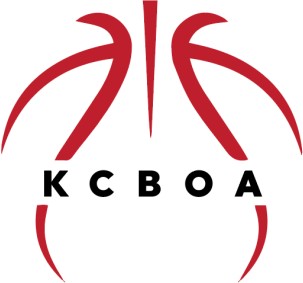 OFFICIALS ASSOCIATIONINVOICE FOR GAME OFFICIATING SERVICES 2022-2023 BASKETBALL SEASONEACH OFFICIAL MUST COMPLETE AND SUBMIT THIS FORM FOR PAYMENTLEVEL	# OF MATCHES	GAME FEE	TOTALSignature of OfficialGAME LOCATION:GAME DATE:OFFICIAL'S NAME:PHONE:MAILING ADDRESS:Last 4-digits SS#:PHYSICAL ADDRESS:EMAIL:EMAIL:CITY:TX	ZIP:CO-OFFICIAL(S):GAME FEES - EACH GAME PER OFFICIALGAME FEES - EACH GAME PER OFFICIALGAME FEES - EACH GAME PER OFFICIALGAME FEES - EACH GAME PER OFFICIALVARSITY$75$SUB VARSITY$55$JUNIOR HIGH8-Minute Quarter$50$7-Minute Quarters$45$6-Minute Quarters$40$TOTAL GAME FEES:TOTAL GAME FEES:TOTAL GAME FEES:TOTAL GAME FEES:$TRAVEL REIMBURSEMENT: Driving distance from chapter center point (Crandall) to game sites.TRAVEL REIMBURSEMENT: Driving distance from chapter center point (Crandall) to game sites.TRAVEL REIMBURSEMENT: Driving distance from chapter center point (Crandall) to game sites.TRAVEL REIMBURSEMENT: Driving distance from chapter center point (Crandall) to game sites.1-30 MILES$20.00$31-60 MILES$35.00$61-90 MILES$50.00$OVER 91 miles (BASED ON RT MILEAGE)	(+ $15.00 MEAL PER DIEM)1 - CAR @ $0.5452 - CARS @ $0.413 - CARS @ $0.33OVER 91 miles (BASED ON RT MILEAGE)	(+ $15.00 MEAL PER DIEM)1 - CAR @ $0.5452 - CARS @ $0.413 - CARS @ $0.33$TOTAL TRAVEL REIMBURSEMENTTOTAL TRAVEL REIMBURSEMENTTOTAL TRAVEL REIMBURSEMENT$TOTAL DUE OFFICIAL (GAME FEES + TRAVEL REIMBURSEMENT):$The game fees and mileage reimbursement listed above are an accurate and true accounting of the paymentdue for my services.The game fees and mileage reimbursement listed above are an accurate and true accounting of the paymentdue for my services.